          CONCOURS MUNICIPAL           DE DECORATIONS DE NOEL       2022          DEMANDE D’INSCRIPTION (1)Madame, Monsieur, Commerce (2)NOM : ………………………………… Prénom : …………………….………(en Majuscule d’imprimerie)Adresse : n° …….. rue, avenue, boulevard………………………………….Etage : …………. Complément d’adresse : ……………………….………..Téléphone : ………………………….. Courriel : ………………….…………Demande son inscription au concours de décorations de Noël 2022, 
dans la catégorie suivante (une seule catégorie possible (3) ) : 1ère catégorie :   particuliers – maisons et jardins2ème catégorie :  particuliers – fenêtres et balcons3ème catégorie :  commerces et servicesEt déclare accepter sans réserve le règlement du concours et les décisions du jury.A Septèmes, le …………………………………….. 2022	(Signature et cachet du commerce le cas échéant) A déposer ou à faire parvenir à l’accueil de la Mairie de Septèmes - place Didier Tramoni – 13240 Septèmes-les-Vallons – 04 91 96 31 00 vielocale@ville-septemes.fr AVANT LE 10 DECEMBRE 2022Veuillez préciser en rayant la mention inutileCochez la catégorie voulue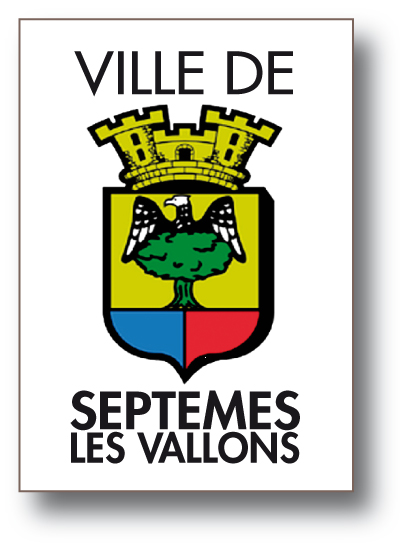 